VEROUK 5r.- 2021/21NAVODILA ZA 15.1.2021Lep pozdrav otroci!Kako ste kaj? Kateheti upamo, da ste vsi zdravi in polni energije za to novo leto v katerem vam želimo ogromno sreče, toplih nasmehov in predvsem zdravja. Upajmo, da se kmalu lahko vidimo, saj vrjamemo, da vam je takšno delo že dolgočasno in da mogoče določenih stvari ne razumete. Upamo, da so vam bile do sedaj takšne naloge všeč, saj vas poskušamo na čim lažji način ''virtualno'' približati krščanski veri. V novem letu bomo se bomo vrnili nazaj na začetek učbenika in delovnega zvezka in sicer na poglavje 5. in 6. Če imate kakršnokoli vprašanje, pa naj vaši starši napišejo Špeli na mail: borstnar.spela1@gmail.com . Z vašimi starši smo se pogovarjali tudi za Zoom srečanje, ki je predvideno v četrtek, 21.2.2021. Natančne informacije bomo še posredovali. No sedaj pa veselo na delo. V. ZNAMENJE BOŽJEGA OTROŠTVACILJ KATEHEZE- Prek znamenj doživeti dostojanstvo svetega krsta- Spoznati sporočilo krstnih znamenj- Ohranjati in krepiti dostojanstvo božjega otrokaDELO- Oglej si slike svojega krsta in povprašaj starše o tistem dnevu- V učbeniku na strani 22 in 23 preberi besedilo in na strani na 24 naredi nalogo a) (Lahko             samo narišeš)- Ob delu si lahko zavrtiš pesem » Pričeval ljubezen bom« : https://www.youtube.com/watch?v=KrcY3fn2ZUo - Če boste imeli čas se s starši skupaj odpravite na sprehod do najbližjega potočka, reke in se med seboj z vodo pokrižajteDOMAČA NALOGA- Reši poglavje 5 v delovnem zvezku- V liturgičnem zvezku tudi, če ni listkov, vseeno rešuj naloge poleg, saj prinašajo procente. Predlog za reševanje: V tistem času, ko bi morala biti maša v nedeljo, lahko rešiš nalogo za tisti dan in se ti ne bo nabrala snov VI. JEZUS JE TRTA, MI SMO MLADIKECILJ KATEHEZE- Sveti krst doživeti kot povezanost s Kristusom- Razumeti, da nam krst daje božje življenje- Sodelovanje z milostjoDELO- Ob pesmi »Jezus, ti si» ( https://www.youtube.com/watch?v=BMts20rDNf4 ) nariši trto in na njeno deblo napiši Jezus, na grozdke pa napiši imena svojih sošolcev.- S starši obišči najbljiži vinograd in si oglej trte; lahko tudi narišešDOMAČA NALOGA- Reši poglavje 6 v delovnem zvezku- V liturgičnem zvezku tudi, če ni listkov, vseeno rešuj naloge poleg, saj prinašajo procente. Predlog za reševanje: V tistem času, ko bi morala biti maša v nedeljo, lahko rešiš nalogo za tisti dan in se ti ne bo nabrala snov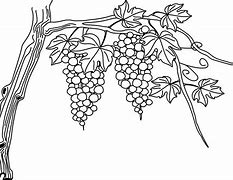 To je vse za ta dva tedna. Rešujte sproti in z razumevanjem. Veseli bomo kakšnih povratnih informacij in upamo, da se čimprej vidimo!Čuvajte se in ostanite zdravi😊                     Lepo vas pozdravljamo Špela, Nejc, Vid